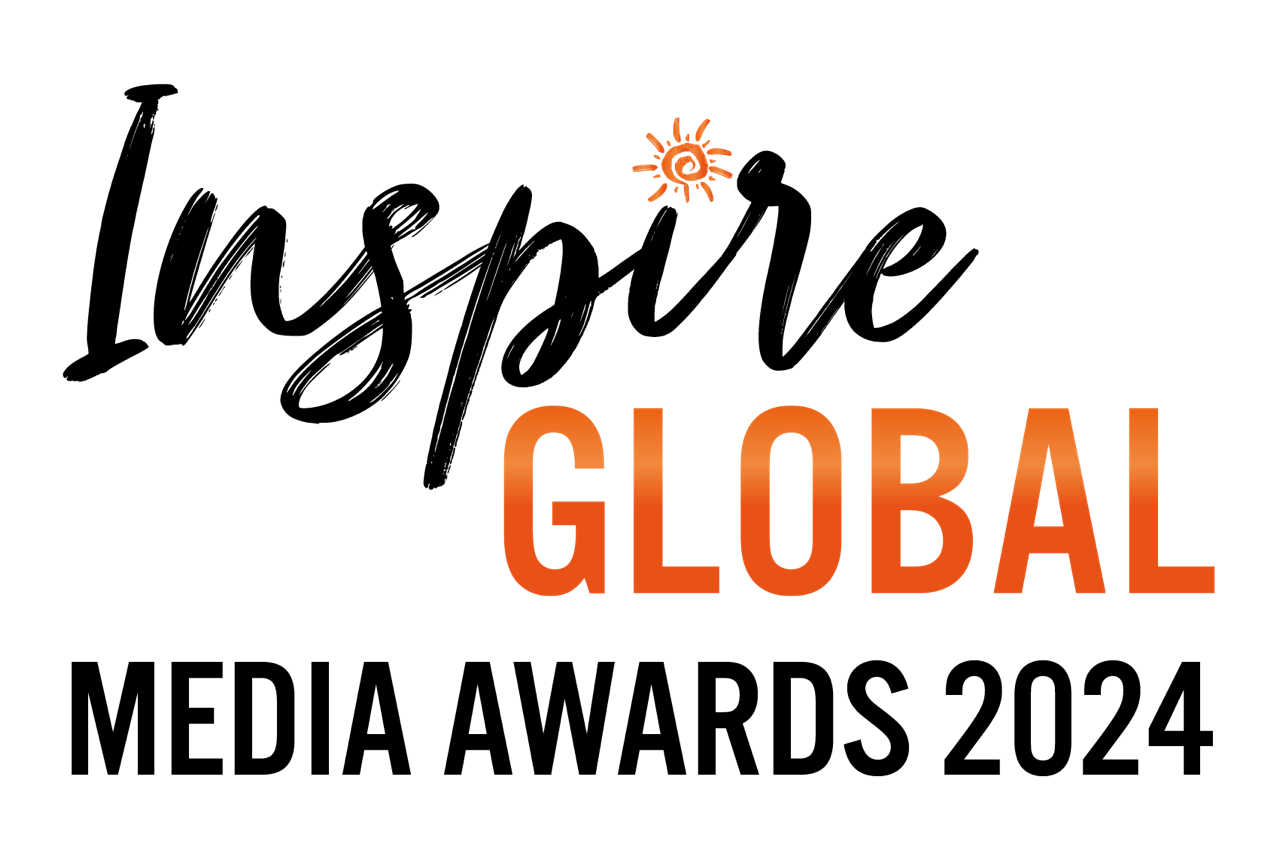 The IGMAs 2024 – SUBMISSION FORMName		_______________________________________________________Email		_______________________________________________________Instagram Handle/s_________________________________________________Twitter Handle/s_______________________________________________________Please include your information below if you are submitting an entry on behalf of someone and do notify the person to avoid any duplication.Name		_______________________________________________________Company Name______________________________________________________Email		_______________________________________________________CATEGORIESCONSUMERConsumer Newspaper Feature of the Year (print)Consumer Newspaper Feature of the Year – UK & EuropeConsumer Newspaper Feature of the Year – Africa & Indian OceanConsumer Newspaper Feature of the Year – Asia, Australasia & OceaniaConsumer Newspaper Feature of the Year – Americas & The CaribbeanConsumer Newspaper Feature of the Year – GlobalConsumer Magazine Feature of the Year (print)Consumer Magazine Feature of the Year – UK & EuropeConsumer Magazine Feature of the Year – Africa & Indian OceanConsumer Magazine Feature of the Year – Asia, Australasia & OceaniaConsumer Magazine Feature of the Year – Americas & The CaribbeanConsumer Magazine Feature of the Year – GlobalConsumer Online Feature of the YearContent Creator – Blog of the Year Content Creator - Podcast Programme of the YearContent Creator - Video of the YearContent Creator – Short Reel of the YearTravel Book Writer of the YearTRADETrade Publication Feature of the YearTrade Online Feature of the YearTrade Podcast Feature of the YearWhich category are you submitting an entry for* ___________________________________Title/headline of article and/or name podcast / blog / website ___________________________________________________________________________Publication/ platform in which entry appeared* ____________________________________  Contact person at publication__________________________________________________Contact person email at publication______________________________________________RECOGNITIONPositive Impact Storyteller of the Year*Positive Impact Outstanding Contribution (Individual)Positive Impact Outstanding Contribution (Organisation)*Judges will accept nominations, but individuals or organisations can NOT nominate themselves EXCEPT Storyteller of the Year, where individuals CAN put themselves forward.Which category are you submitting an entry for* ___________________________________Name of nominee individual or organisation _______________________________________Reason for nomination (up to 250 words)____________________________________________________________________________________________________________________________________________________________________________________________________________________________________________________________________________________________________________

_________________________________________________________________________________________________________________________________________________________________________________________________________________________________
MEDIA CRITICS CHOICEDestination of the YearTour Operator of the YearPR / Representation Company of the YearWhich category are you submitting an entry for ___________________________________Name of destination or organisation _____________________________________________Reason for nomination (up to 250 words)____________________________________________________________________________________________________________________________________________________________________________________________________________________________________________________________________________________________________________

_________________________________________________________________________________________________________________________________________________________________________________________________________________________________Please email your submission to Byron Shirto at info@inspireglobal.travel. A member of our team will be in touch in due course.